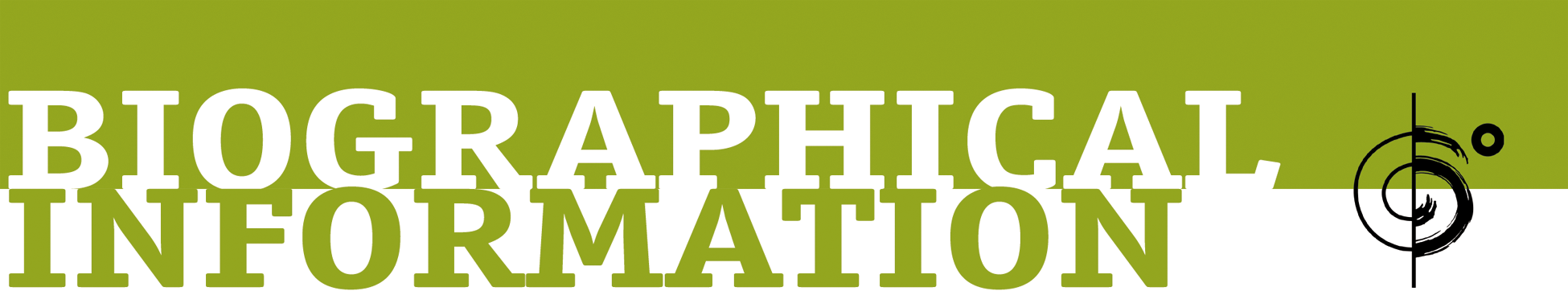 LADAMA - LADAMARelease Date: September 8th, 2017LADAMA is a group of four women, virtuosic musicians, and educators -- Lara Klaus, Daniela Serna, Mafer Bandola and Sara Lucas—each from a different country and culture of the Americas, who are sisters in song, rhythm and spirit. Harnessing music from their respective countries of origin --Brazil, Colombia, Venezuela and the United States, the group utilizes traditional and non-traditional instruments from across the Americas, but with a modern twist, to produce Latin Alternative music.LADAMA’s debut, self-titled album, set for release in the Fall of 2017, could not be more timely; both Latin America and the United States, in fact the world, are in need of projects that transcend boundaries and defy norms. This is precisely what their debut album, crafted carefully on a journey through Brazil, Colombia, Venezuela and New York, represents. LADAMA’s new self-titled album transcends space, time and borders. Hatched across continents and language by the members of the group themselves, it delivers a fresh take on a myriad of traditional, Pan-Americanrhythms all coming together seamlessly into LADAMA’s unique blend of enthralling sounds.The songs in this collection emit an electric pulse and energy that are truly global in concept and vision. A song like Porro Maracatu is a vibrant and provocative marriage of two traditional rhythms from Afro-Colombian and Afro-Brazilian culture. Confesión is a tender love letter to self-actualization and womanhood. Traditional instruments combine with electric arrangements to produce a vibrant, melodious experiment in allowing oneself to feel, speak and reimagine the currents that connect us all across the Americas. In its deepest essence, LADAMA’s inaugural album is a reflection of what it means to communicate across the Americas. Written, composed, arranged and produced by the dynamic foursome, the album is an organic yet modern expression of authenticity across cultures.LADAMA met on the road in 2014 while touring Los Angeles, Arizona, and New Mexico as part of the prestigious OneBeat Program. Between individual performances, leading youth workshops and public music-making events,Lara, Daniela, Mafer and Sara uncovered a common dream of building communities through sound and empowering women and youth through music. Reimagining South American and Caribbean styles like cumbia, maracatu, onda nueva and joropo and blending them with soul, R&B and pop, LADAMA creates a new sound all their own. Together, the four shred on the Bandola Llanera from Venezuela, the Tambor Alegre from Colombia, and the Pandeiro from Northeastern Brazil.With powerful vocals, often accompanied by Pat Swoboda on the bass, LADAMA delivers an utterly unique musical experience. LADAMA flows from the electric to the acoustic, from Spanish to English and Portuguese, and from the high plains of Venezuela to the Colombian coast. Their art proves that borders are meaningless, transporting us to a future where the world communicates across continents and cultures, through sound and story.//////FOR MORE INFORMATION PLEASE CONTACT:Suset Laboy and Maria Laboy Lalaboy PRT: 347-801-2652LalaboyPR@LalaboyPR.comRocco TyndaleSix Degrees Recordst: 415-626-6334 ext. 114rocco@sixdegreesrecords.com